КАРАР                                                                    ПОСТАНОВЛЕНИЕ                                                                            ПРОЕКТОб отмене постановления администрации сельского поселения Новонадеждинский сельсовет  от 05.03.2020 г. № 15 " Об утверждении Административного регламента предоставления муниципальной услуги «Предоставление в установленном порядке жилых помещений муниципального жилищного фонда по договорам социального найма» в Администрации сельского посеелния Новонадеждинский муниципального района Благовещенский район Республики Башкортостан”.      В соответствии с Федеральным законом от 27 июля 2010 года  № 210-ФЗ «Об организации предоставления государственных и муниципальных услуг» (далее – Федеральный закон № 210-ФЗ), постановлением Правительства Республики Башкортостан от 22 апреля 2016 года № 153 «Об утверждении типового (рекомендованного) перечня муниципальных услуг, оказываемых органами местного самоуправления в Республике Башкортостан» администрация сельского поселения Новонадеждинский сельсовет муниципального района Благовещенский район Республики БашкортостанПОСТАНОВЛЯЕТ:1. Отменить постановление администрации сельского поселения Новонадеждинский сельсовет муниципального района Благовещенский район Республики Башкортостан от 05.03.2020 г. № 15 "Об утверждении Административного регламента предоставления муниципальной услуги «Предоставление в установленном порядке жилых помещений муниципального жилищного фонда по договорам социального найма» в Администрации сельского поселения Новонадеждинский сельсовет муниципального района Благовещенский район Республики Башкортостан".2. Обнародовать данное постановление в порядке, установленном Уставом сельского поселения Новонадеждинский  сельсовет муниципального района Благовещенский район Республики Башкортостан, и разместить на официальном сайте Администрации сельского поселения Новонадеждинский  сельсовет муниципального района Благовещенский район Республики Башкортостан.3.Контроль за исполнением настоящего постановления оставляю за собой.Глава  сельского поселения:                                                   Н.П.Акимкина     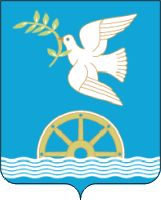 